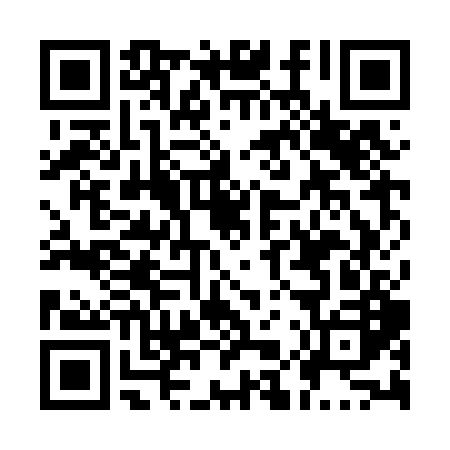 Ramadan times for Chute-du-Pin-Rouge, Quebec, CanadaMon 11 Mar 2024 - Wed 10 Apr 2024High Latitude Method: Angle Based RulePrayer Calculation Method: Islamic Society of North AmericaAsar Calculation Method: HanafiPrayer times provided by https://www.salahtimes.comDateDayFajrSuhurSunriseDhuhrAsrIftarMaghribIsha11Mon6:116:117:341:245:257:157:158:3912Tue6:096:097:321:245:267:177:178:4013Wed6:076:077:301:245:277:187:188:4214Thu6:056:057:281:235:287:207:208:4315Fri6:036:037:261:235:297:217:218:4516Sat6:016:017:241:235:307:227:228:4617Sun5:595:597:221:235:317:247:248:4818Mon5:575:577:201:225:337:257:258:4919Tue5:545:547:181:225:347:277:278:5120Wed5:525:527:161:225:357:287:288:5221Thu5:505:507:141:215:367:297:298:5422Fri5:485:487:121:215:377:317:318:5523Sat5:465:467:101:215:387:327:328:5724Sun5:445:447:081:215:397:337:338:5825Mon5:425:427:061:205:407:357:359:0026Tue5:395:397:041:205:417:367:369:0127Wed5:375:377:021:205:427:387:389:0328Thu5:355:357:001:195:437:397:399:0529Fri5:335:336:591:195:447:407:409:0630Sat5:315:316:571:195:457:427:429:0831Sun5:285:286:551:185:467:437:439:091Mon5:265:266:531:185:477:447:449:112Tue5:245:246:511:185:487:467:469:133Wed5:225:226:491:185:497:477:479:144Thu5:205:206:471:175:507:497:499:165Fri5:175:176:451:175:517:507:509:186Sat5:155:156:431:175:527:517:519:197Sun5:135:136:411:165:537:537:539:218Mon5:115:116:391:165:547:547:549:239Tue5:085:086:371:165:557:557:559:2510Wed5:065:066:351:165:567:577:579:26